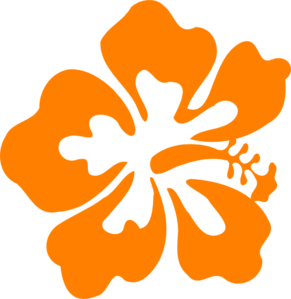 Note: activities and field trips are subject to change without notice.MondayJuly 4TuesdayJuly 5WednesdayJuly 6ThursdayJuly 7FridayJuly 87:30 – 9:00 AMBEFORE CARE7:30 – 9:00 AMBEFORE CARE7:30 – 9:00 AMBEFORE CARE7:30 – 9:00 AMBEFORE CARE7:30 – 9:00 AMBEFORE CARE9:00 AMLEAD ACTIVITY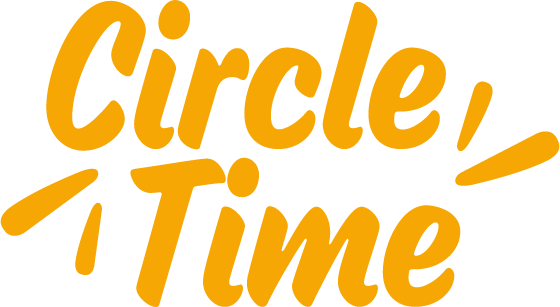 9:00 AMLEAD ACTIVITY9:00 AMLEAD ACTIVITY9:00 AMLEAD ACTIVITY9:00 AMLEAD ACTIVITY9:15 AMACTIVITYBeach Ball Games9:15 AMEXPRESSIVE ARTSPalm Trees9:15 AMRECREATION & MOTORYoga9:15 AMACTIVITYOcean Sensory Bottle9:15 AMEXPRESSIVE ARTSHeart of Tefiti Slime11:00 AMEXPRESSIVE ARTSRainbow Fish11:00 AMEXPRESSIVE ARTSSand Art11:00 AM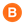 FIELD TRIPArt Gallery of Alberta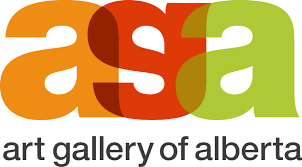 11:00 AMESSENTIAL SKILLSLuau Snacks11:00 AMFIELD TRIPSwimmingClareview Rec Centre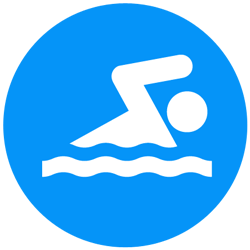 12:00 PMLUNCH BREAK 12:00 PMLUNCH BREAK12:00 PMLUNCH BREAK12:00 PMLUNCH BREAK12:00 PMLUNCH BREAK1:00 PMRECREATION & MOTORPlayground TimeWATER FIGHTWater Balloons
& Super Soakers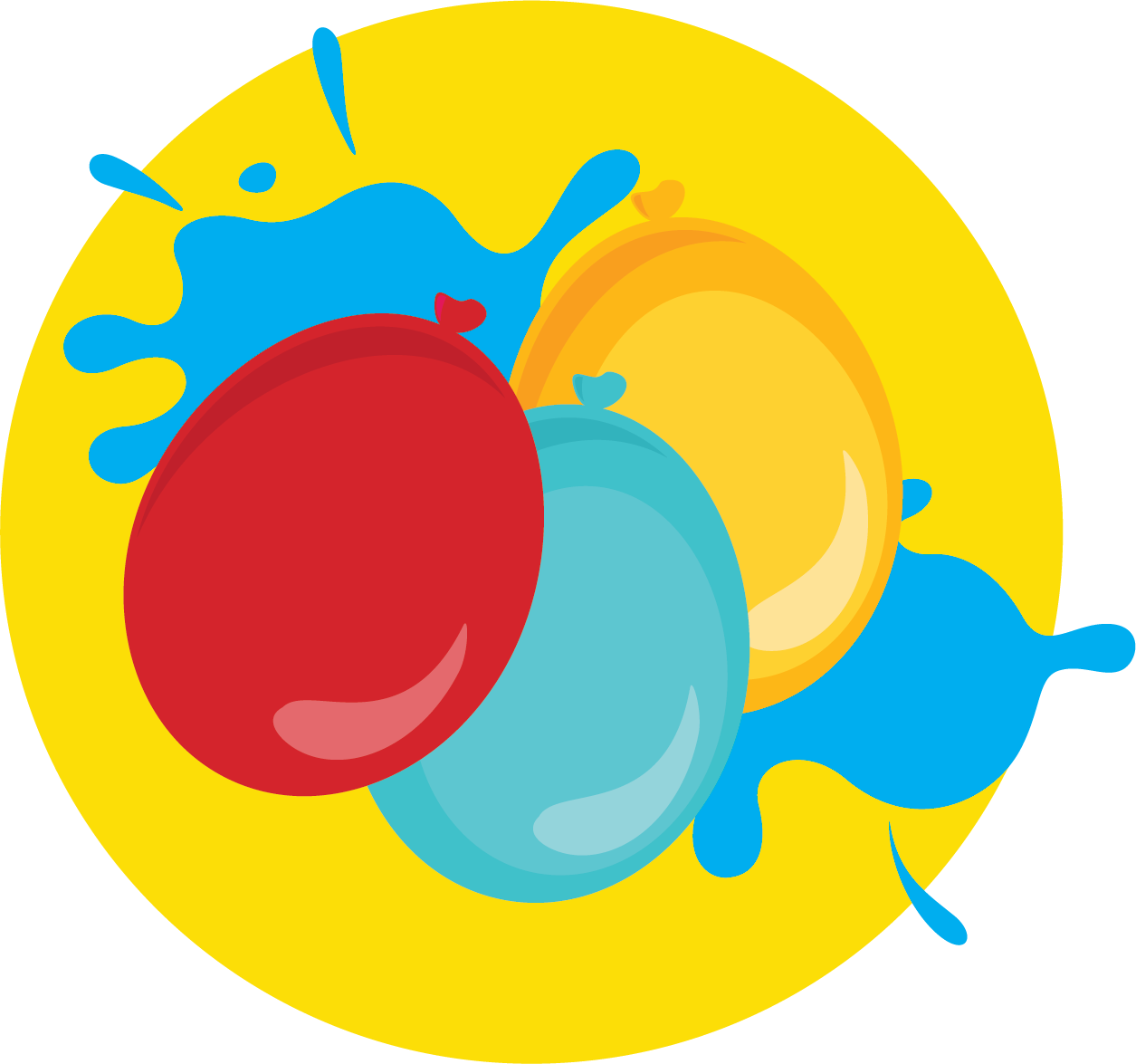 FIELD TRIPKinsmen Spray Park1:00 PMFIELD TRIPEdmonton Public Library 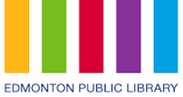 FIELD TRIPSwimmingClareview Rec Centre1:45 PMMYSTERY ACTIVITY*Volcano Experiment*1:45 PMRECREATION & MOTORGroup Games1:45 PMACTIVITYStory Time1:45 PMLUAU DANCE PARTYLei Provided!1:45 PMACTIVITYLuau Scavenger Hunt2:45 PMPREPARE FOR PICK-UP2:45 PMPREPARE FOR PICK-UP2:45 PMPREPARE FOR PICK-UP2:45 PMPREPARE FOR PICK-UP2:45 PMPREPARE FOR PICK-UP3:00 – 6:00 PMAFTER CARE3:00 – 6:00 PMAFTER CARE3:00 – 6:00 PMAFTER CARE3:00 – 6:00 PMAFTER CARE3:00 – 6:00 PMAFTER CARE